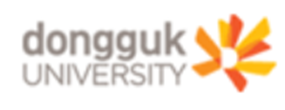 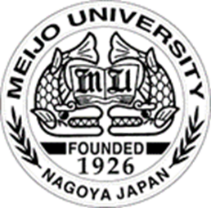 International Student Workshop 2018Dongguk University and Meijo UniversityDate: July 20, 2018 14:00~19:0014:00　Arrival of Dongguk University students Tower 75 2F Lobby14:00-14:40　Campus Tour (Students)Workshop（N201）14:50-17:3014:50～15:00　Welcome speech　Prof. Kwak, Dongguk University Prof. Lee, Prof. Sadoi, Meijo University15:00～16:00　Presentation of Dongguk University students　　　　　　　①アベノミクス時代に日本の青年雇用：政策効果と韓国への示唆　　　　　　　②米中貿易戦争拡大が韓国及び日本経済に与える影響　　　　　　　③韓国および日本の証券市場の特徴と投資有望産業比較16:00～16:30　Tea break16:30～17:30　Presentation of Meijo University students　　　　　　　①日立の経営戦略 Management Strategy of Hitachi　　　　　　　②日本のキャッシュレス社会Cashless Society: Situation in Japan　　　　　　　③福島第一原発事故と日本のエネルギー転換　　　　　　　④日本の食文化・歴史17:40~　　　　懇親会（T1002）　